VCOM Research Recognition Day – Carolinas Campus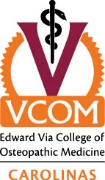 2022 Abstract FormDeadline: December 3, 2021 by 5 pmSubmit completed form electronically to researchday-cc@carolinas.vcom.eduPresenter:Email address:Mentor or PI:Email address:Category:Keywords:TITLE:(all caps, 225 characters + spaces MAX)AUTHORS:(include degree/level, e.g. Ph.D., DO, OMS-II, etc.225 characters + spaces max)INSTITUTION(S):(City and State optional, no addresses or Zip codes. 225 characters + spaces max)ABSTRACT:(3200 characters + spaces max, 29 lines max. Use 11pt Calibri font. Tables and Figures are allowed but must fit within the 29 lines. Contact Dr. Patrick Fisher with issues or concerns)ABSTRACT:(3200 characters + spaces max, 29 lines max. Use 11pt Calibri font. Tables and Figures are allowed but must fit within the 29 lines. Contact Dr. Patrick Fisher with issues or concerns)